Biology 1										NamePhotosynthesis Virtual Labs							DateSUMMARY NOTES									HourSite 1:  Tutorialhttp://www.harcourtschool.com/activity/science_up_close/512/deploy/interface.html  What is the full equation that summarizes photosynthesis?  Label the reactants and the products.Site 2: Glencoe Photosynthesis Lab       http://www.glencoe.com/sites/common_assets/science/virtual_labs/LS12/LS12.html Experiment Question: "Which colors of the light spectrum are most important for plant growth?"Show the general trend for the impact of wavelength on photosynthesis.Plot “Rate of Photosynthesis” on the Y-axis and “Wavelength/Color” on the X-axis.  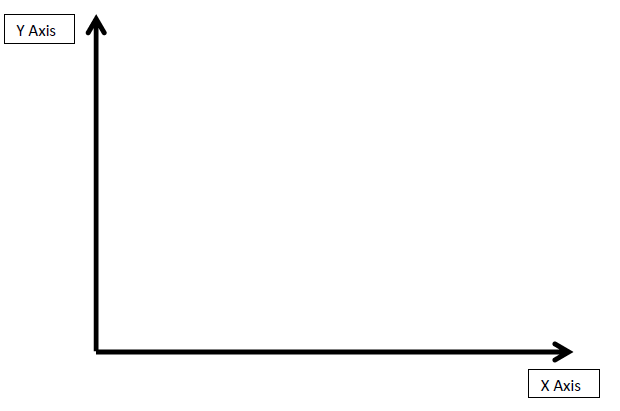 Site 3: University of Reading – Measuring Photosynthesis in Elodea      http://www.reading.ac.uk/virtualexperiments/ves/preloader-photosynthesis-full.htmlBubbles are given off by the plant through photosynthesis. By measuring the rate at which the bubbles are produced it is possible to tell how fast the plant is photosynthesizing. The bubbles contain _____________.Question: How Does Light Intensity Affect the Rate of Photosynthesis?Show the general trend for the impact of light intensity on photosynthesis.Plot “Rate of Photosynthesis” on the Y-axis and “Light Intensity” on the X-axis.  Site 4: Photolabhttp://www.kscience.co.uk/animations/photolab.htm Question: How Does Carbon Dioxide Affect the Rate of Photosynthesis?Show the general trend for the impact of carbon dioxide on photosynthesis.Plot “Rate of Photosynthesis” on the Y-axis and “Carbon Dioxide Concentration” on the X-axis.  Question: How Does Temperature Affect the Rate of Photosynthesis?Show the general trend for the impact of temperature on photosynthesis.Plot “Rate of Photosynthesis” on the Y-axis and “Temperature” on the X-axis.  